Перспективный план по автоматизации звуков [С] у детей с нарушениями речи  с применением кинезиологических упражненийЭтап автоматизации изолированного звука звука [С]Цель: Закрепить умение четко произносить звук изолированно, правильную артикуляцию звука cопряженную с движениемКинезиологические упражнения: Ладонь руки в форме чашечки: водичка бежит – С-С-С...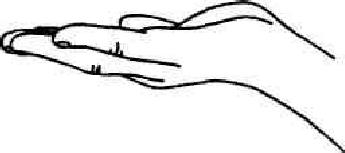 Этап автоматизации звука [С] в открытых слогахЦель: 1. Произношение слогов с переносом ударения: (СА-СО-СЫ-СУ)            2.Активизация функции артикуляцию звука и межполушарных связейКинезиологические упражнения:          Упражнение «Колечко»  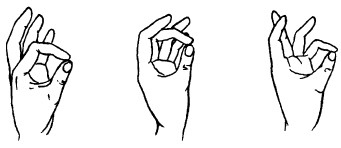 Этап автоматизации звука [С] в обратных слогахЦель: 1.Закрепить правильные движения  артикуляционного аппарата для произнесения звука [С] в обратных слогах.            2.Формирование функции переключения, координацию движенийКинезиологические упражнения:  Упражнение «Зайчик, колечко, цепочка»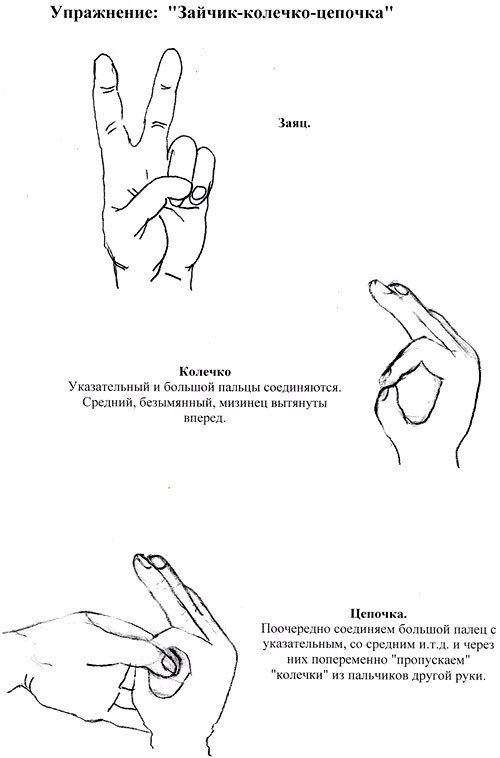 Этап автоматизации звука [С] со стечением  согласныхЦель: 1.Закрепить умение четко произносить звук со стечением  согласных (СТА-СТО-СТА, СМА-СМО-СМЫ, СНА-СНО-СНЫ)2.Профилактика нарушения пространственной ориентации, координация работы зрительного и аудиального восприятия с работой  рукиКинезиологические упражнения:  Упражнение: «Лезгинка» 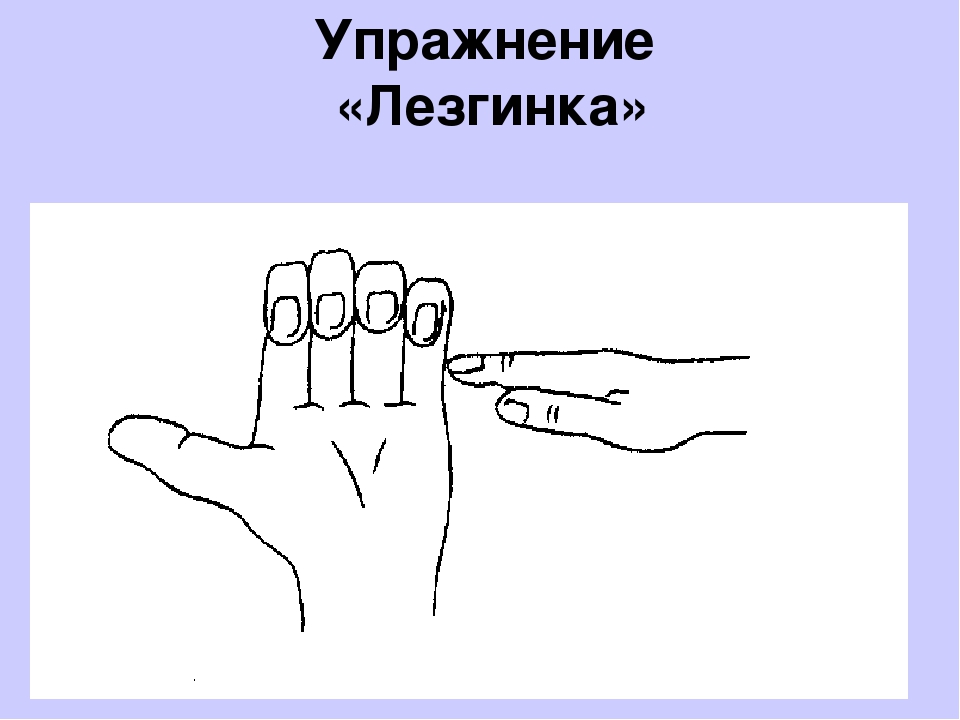 Этап автоматизации звука [С] в словахЦель: 1.Закрепить умение четко произносить звук в словах2.Профилактика нарушения пространственной ориентации, координация работы зрительного и аудиального восприятия с работой  руки. Кинезиологические упражнения:  Проговаривание слов со сменой позы рук 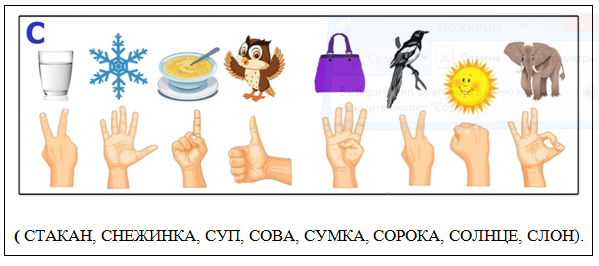 Этап дефференциации звука [С - С'] Цель: 1.Обучение дифференциации звуков  [C], [C’] в слогах.              2.Активизация мыслительной и речевой деятельности. Кинезиологические упражнения:  Проговаривание слов со сменой позы рук 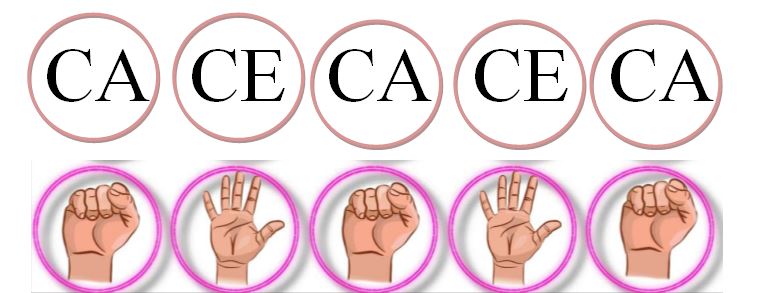 